Protexin DermalEase mousseVeterinární přípravek
Udržuje pokožku psů a koček zdravou, hydratovanou a vyživenou. 
Obsah: Aqua, Butylene Glycol Dicaprylate/Dicaprate, Isobutane, Crambe Abyssinica Seed Oil, Glycerin, Dodecane, Cocamidopropyl Betaine, Propane, Decyl Glucoside, Tocopheryl Acetate, Phenoxyethanol, Sodium Hyaluronate (Dermial), Sphingolipids (Biosfeen), Caprylyl Glycol, Hydroxyacetophenone, Cetearyl Alcohol, Behenyl Alcohol, Glyceryl Stearate, Xanthan Gum, Glyceryl Stearate Citrate, Disodium Ethylene Dicocamide PEG-15 Disulfate, Ethylhexylglycerin, Butane.

Použití: Pouze k zevnímu použití. Po nanesení neoplachujte. Před použití dobře protřepejte. Držte plechovku ve svislé poloze, nadávkujte do ruky a nanášejte pěnu přímo na kůži vašeho psa nebo kočky, v případě potřeby srst prodělejte. Jemně rozetřete pěnu po aplikační oblasti, dokud se zcela nerozpustí. Použité množství se bude lišit v závislosti na velikosti vašeho mazlíčka a velikosti oblasti vyžadující podporu. Vyhněte se kontaktu s očima, sliznicemi, ústy a jinými citlivými oblastmi. Aplikujte na čisté, suché plochy a minimálně 48 hodin nekoupejte. Po aplikaci zabraňte zvířeti olizovat oblast, dokud nezaschne. Aplikujte dvakrát týdně, minimálně po dobu 4 týdnů, poté přejděte na aplikaci jednou týdně. Používejte tak dlouho, jak je to považováno za nutné, nebo podle doporučení vašeho veterinárního lékaře.

Upozornění: Extrémně hořlavý aerosol. Nádoba je pod tlakem: při zahřívání se může roztrhnout. Způsobuje vážné podráždění očí. 
VAROVÁNÍ

Bezpečnostní pokyny: Uchovávejte mimo dohled a dosah dětí. 
Chraňte před teplem, horkými povrchy, jiskrami, otevřeným ohněm a jinými zdroji zapálení. Zákaz kouření. Nestříkejte do otevřeného ohně nebo jiných zdrojů zapálení. Nepropichujte nebo nespalujte ani po použití. PŘI ZASAŽENÍ OČÍ: Několik minut opatrně vyplachujte vodou. Vyjměte kontaktní čočky, jsou-li nasazeny a pokud je lze vyjmout snadno. Pokračujte ve vyplachování. Nevystavujte teplotě přesahující 50 °C/122 °F.

Skladování: Uchovávejte v chladu a suchu, chraňte před přímým slunečním zářením. Uchovávejte v pevně uzavřeném originálním obalu. 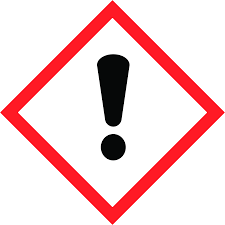 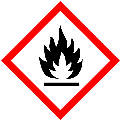 Pouze pro zvířata.

Balení: 250 ml 
Doba použitelnosti do: viz obalČíslo šarže: viz obal; Výrobce: ADM Protexin Limited, United KingdomDržitel rozhodnutí o schválení a distributor: Panda Plus s.r.o., Požární 94, 251 62 Mukařov, Česká republika, tel. 281 981 625, 777 662 866, www.pandaplus.cz, info@pandaplus.cz
Číslo schválení: 298-22/C